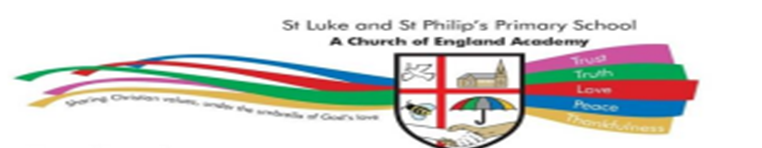 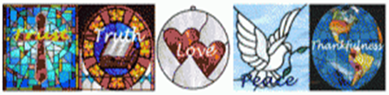                                       Wednesday 30th March 2022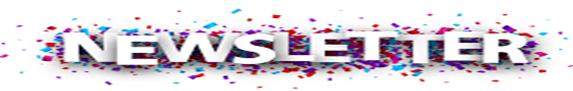 Dear Parent / Carer, We would like to thank you all for your continued support throughout the School Year. We hope you all have a well deserved break and remember to stay safe. Attendance 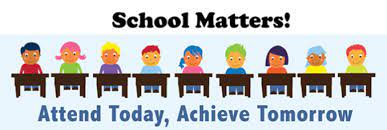 Target attendance 96%Attendance is highly important for children, to achieve the best opportunities in life and to maintain friendships. Children should be attending school each day and arriving to school on time. Staff UpdatesWe are saying our goodbyes to Miss Hall this week as she starts her role in a new school in April. Thank you for everything you have done throughout your time with us.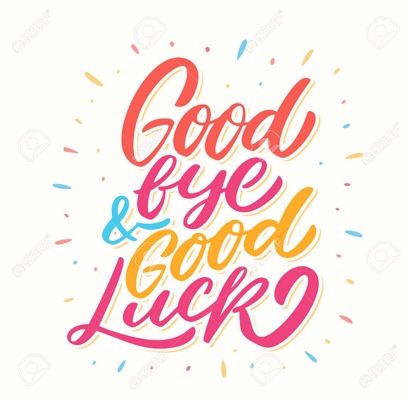 We wish you all the best for the future and you will be missed by everyone! Year 1 will be covered by Miss Waka, who has been with us previously in Reception and Year 4.Miss Noblett has had a healthy baby boy and they are both doing well.    Miss Maher starts her maternity leave this week. We would like to say a big Congratulations and good luck! Pupil Voice A message from our Headboy and Headgirl: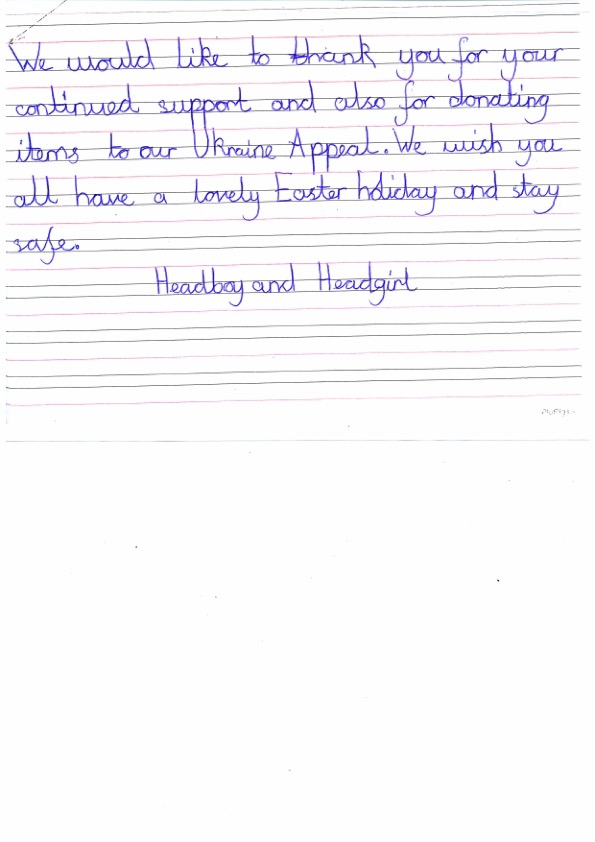 After School Clubs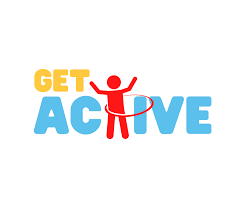 Please see our list of After School Clubs for the Summer Term. We would appreciate payment for all clubs to be made on the day. You can sign up for clubs on Class Dojo, by replying to the message posted on Tuesday 29th March Easter Bonnet ParadeWe will be holding our parade on Friday 1st April in school from 1:00pm- 1.45pm.We are looking forward to seeing our children’s “eggciting” entries. Please come and join us!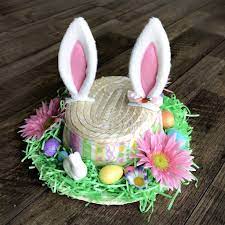 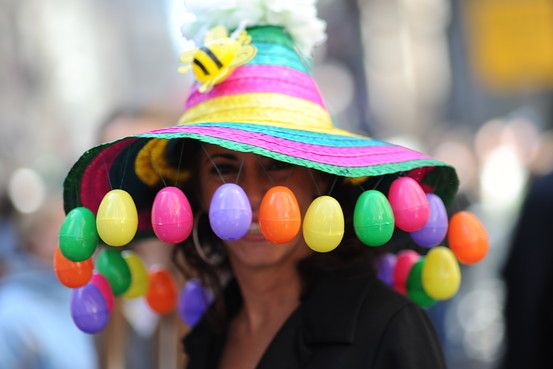 Family Learning 2022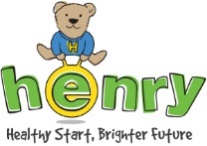 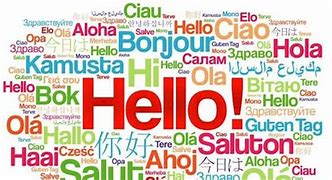 We would like to say a really big thank you to all the parents/carers that attended the HENRY and ESOL courses. It was a great success, thank you for your positive feedback and we hope to see you again on future courses. New CoursesPlease look out for our new courses which will begin in May 2022. We also have a day course called “Fussy eaters” on Wednesday 27th April 2022 in school. Miss Dean will be sending you all invitations through Class dojo and Facebook with instructions on how to sign up.UniformWe are seeing an increase in the amount of children coming into school wearing incorrect uniform. Please send children into school wearing Black School shoes - no trainers, white polo shirts and red cardigan/ jumper. Leggings can be worn for PE days- However, please be reminded that these MUST be plain black with no writing. Correct Uniform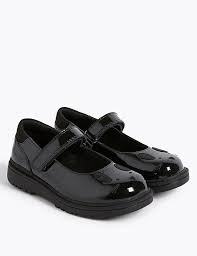 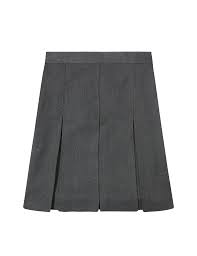 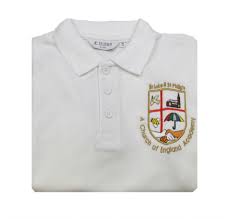 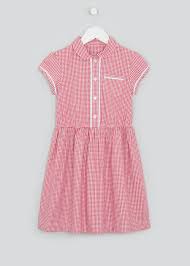 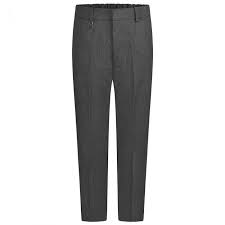 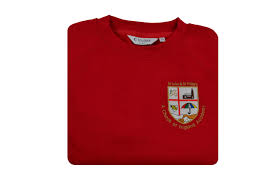 Correct PE kit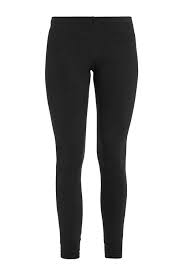 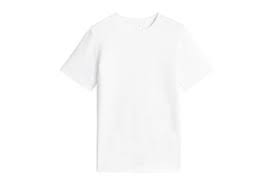 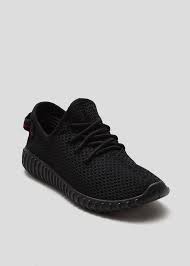 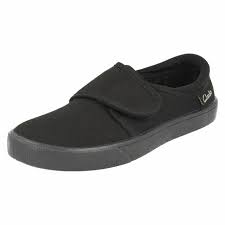 Winmarleigh Residential Trip 2023We have provisionally booked the dates for our Year 6 trip to Winmarleigh for 2023 – 2nd 3rd and 4th November 2022 The children all had a fantastic time on our latest trip, please ask them what they enjoyed and reserve your place. Letters will be coming home after the Easter holiday.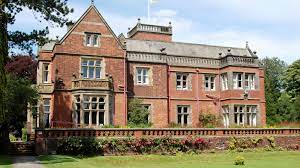 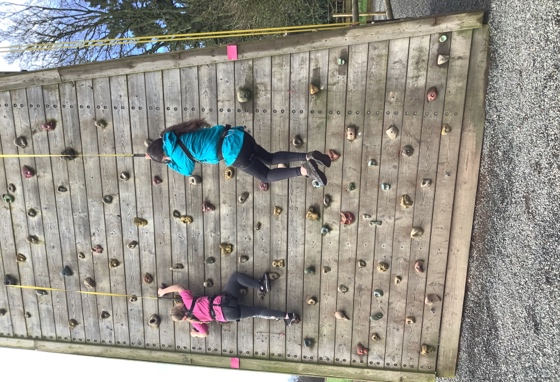 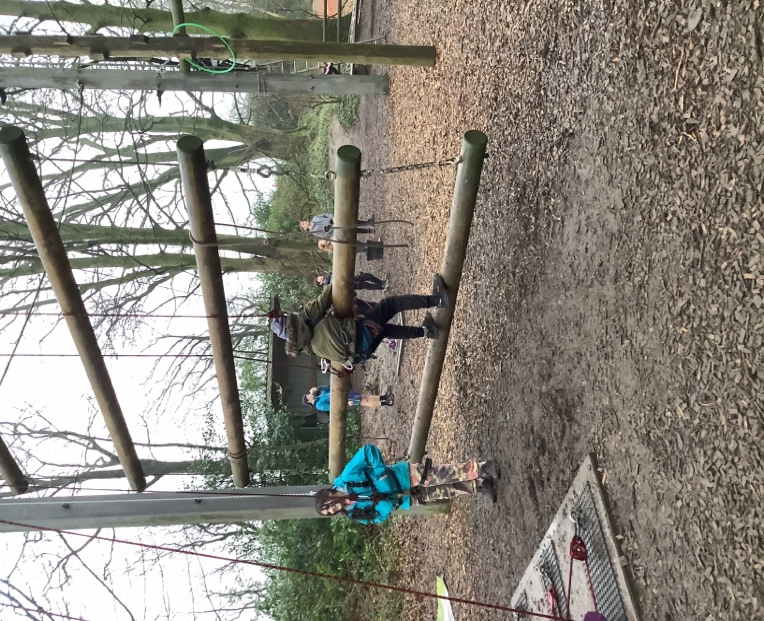 Keeping our School clean and tidyPlease help us to keep our School area looking clean. Please be vigilant with litter and remember to throw all rubbish in bins. Please also let us know if you see anyone littering around our School grounds.Easter Holidays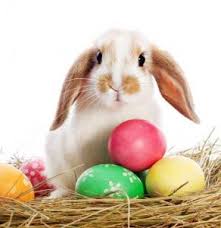 Please note- Children are to be collected from school at 2:00pm on Friday 1st April for the holidays.School reopens on Tuesday 19th April with Breakfast Club starting at 7:50am.Juniors will be able to enjoy a “grab and go” Bagel as they arrive in to class each day after Easter.Please rememberTuesday 19th April – School Re-opensMonday 2nd May- School Closed for Bank HolidayReception 93.24%Year 1 92.32%Year 2 94.12%Year 3 92.57%Year 4 94.92%Year 5 92.96%Year 6 95.52%School Total93.61%Tuesday Multi Skills Year 1 & 2 WednesdayCricket Year 3, 4, 5 & 6ThursdayOlympic Games Year 1 & 2  FridayTeam Games Year 3 , 4 , 5 & 6